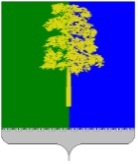 Муниципальное образование Кондинский районХанты-Мансийского автономного округа – ЮгрыАДМИНИСТРАЦИЯ КОНДИНСКОГО РАЙОНАПОСТАНОВЛЕНИЕРуководствуясь статьей 179 Бюджетного кодекса Российской Федерации, постановлениями Правительства Ханты-Мансийского автономного округа - Югры от 05 октября 2018 года № 338-п «О государственной программе                 Ханты-Мансийского автономного округа - Югры «Развитие образования», решением Думы Кондинского района от 11 декабря 2018 года № 463 «О бюджете муниципального образования Кондинский район на 2019 год и на плановый период 2020 и 2021 годов», постановлениями администрации Кондинского района от 29 декабря 2016 года № 1992 «Об утверждении порядка предоставления субсидий из бюджета муниципального образования Кондинский район на оказание услуг в сфере молодежной политики немуниципальными организациями, в том числе социально ориентированными некоммерческими организациями», от 22 августа 2018 года № 1690 «О модельной муниципальной программе Кондинского района, порядка принятия решения о разработке муниципальных программ Кондинского района, их формирования, утверждения и реализации», администрация Кондинского района постановляет:1. Внести в постановление администрации Кондинского района от 30 октября 2018 года № 2141 «О муниципальной программе «Молодежь Кондинского района на 2019-2025 годы и на период до 2030 года» (далее - муниципальная программа) следующие изменения:В приложении к постановлению:1.1. В паспорте муниципальной программы «Молодежь Кондинского района на 2019-2025 и на период до 2030 года» строки «Наименование портфеля проектов, проекта, направленных в том числе на реализацию в Кондинском районе национальных проектов (программ) Российской Федерации», «Целевые показатели муниципальной программы», «Финансовое обеспечение муниципальной программы» изложить в следующей редакции: 1.2. Таблицу 1 к муниципальной программе изложить в новой редакции (приложение 1).1.3. Таблицу 2 к муниципальной программе изложить в новой редакции (приложение 2).1.4 Таблицу 3 к муниципальной программе изложить в новой редакции (приложение 3).1.5. Добавить в муниципальную программу таблицу 6 «Портфели проектов и проекты Кондинского района, Ханты-Мансийского автономного округа – Югры (участие в которых принимает Кондинский район), направленные в том числе на реализацию национальных и федеральных проектов Российской Федерации» (приложение 4).2. Обнародовать постановление в соответствии с решением Думы Кондинского района от 27 февраля 2017 года № 215 «Об утверждении Порядка опубликования (обнародования) муниципальных правовых актов и другой официальной информации органов местного самоуправления муниципального образования Кондинский район» и разместить на официальном сайте органов местного самоуправления Кондинского района Ханты-Мансийского автономного округа - Югры.3. Контроль за выполнением постановления возложить на заместителя главы Кондинского района А.А. Мухина.Приложение 1 к постановлению администрации районаот ______________ № _________Таблица 1Целевые показатели муниципальной программы<1> Постановление Правительства Ханты-Мансийского автономного округа - Югры от 05 октября 2018 года № 338-п «О государственной программе                                    Ханты-Мансийского автономного округа - Югры «Развитие образования»<2> Постановление Правительства Российской Федерации от 23 августа 2011 года № 713 «О предоставлении поддержки социально ориентированным некоммерческим организациям»<3> Указ Президента Российской Федерации от 07 мая 2018 года № 204 «О национальных целях и стратегических задачах развития Российской Федерации на период до 2024 года».Приложение 2 к постановлению администрации районаот ______________ № _________Таблица 2Перечень программных мероприятийПриложение 3 к постановлению администрации районаот ______________ № _________Таблица 3Характеристика основных мероприятий муниципальной программы, 
их связь с целевыми показателямиПриложение 4 к постановлению администрации районаот ______________ № _________Таблица 6Портфели проектов и проекты Кондинского района, Ханты-Мансийского автономного округа – Югры (участие в которых принимает Кондинский район), направленные в том числе на реализацию национальных и федеральных проектов Российской Федерацииот ___ декабря 2018 года№ ______пгт. МеждуреченскийО внесении изменений в постановление администрации Кондинского района от 30 октября 2018 года № 2141 «О муниципальной программе «Молодежь Кондинского района на 2019-2025 годы и на период до 2030 года»Наименование портфеля проектов, проекта, направленных в том числе на реализацию в Кондинском районе национальных проектов (программ) Российской Федерации «Развитие образования в Ханты-Мансийском автономном округе - Югре»: проект «Социальная активность» Целевые показатели муниципальной программы 1. Сохранение доли молодежи в возрасте от 14 до 35 лет, задействованной в мероприятиях общественных объединений 2. Увеличение доли граждан, вовлеченных в добровольческую деятельность.3. Увеличение доли граждан, получивших услуги в негосударственных, в том числе некоммерческих, организациях, в общем числе граждан, получивших услуги в сфере молодежной политики.4. Сохранение доли средств бюджета, выделяемых немуниципальным организациям на предоставление (выполнение) услуг (работ) в сфере молодежной политики в общем объеме средств, предусмотренных на реализацию таких услуг (работ).Параметры финансового обеспечениямуниципальной программыОбщий объем финансирования муниципальной программы составляет              162 238,3 тыс. рублей:2019 год – 18 823,5 тыс. рублей;2020 год – 13 037,7 тыс. рублей;2021 год - 13 037,7 тыс. рублей;2022 год - 13 037,7 тыс. рублей;2023 год - 13 037,7 тыс. рублей;2024 год - 13 037,7 тыс. рублей;2025 год - 13 037,7 тыс. рублей;2026-2030 годы - 65 188,5 тыс. рублей.Исполняющий обязанности главы районаА.А.Яковлев№ п/пНаименование целевых показателейБазовый показатель на начало реализации муниципальной программыЗначения показателя по годамЗначения показателя по годамЗначения показателя по годамЗначения показателя по годамЗначения показателя по годамЗначения показателя по годамЗначения показателя по годамЦелевое значение показателя на момент окончания реализации муниципальной программыЦелевое значение показателя на момент окончания реализации муниципальной программы№ п/пНаименование целевых показателейБазовый показатель на начало реализации муниципальной программы201920202021 2022 202320242025Целевое значение показателя на момент окончания реализации муниципальной программыЦелевое значение показателя на момент окончания реализации муниципальной программы123456789101111Задача. Создание эффективной системы социализации и самореализации молодежи через организацию и проведение мероприятий творческой и инновационной направленности, гражданско-военно-патриотического воспитания, временной трудовой занятости и профориентации, развития добровольческих практикЗадача. Создание эффективной системы социализации и самореализации молодежи через организацию и проведение мероприятий творческой и инновационной направленности, гражданско-военно-патриотического воспитания, временной трудовой занятости и профориентации, развития добровольческих практикЗадача. Создание эффективной системы социализации и самореализации молодежи через организацию и проведение мероприятий творческой и инновационной направленности, гражданско-военно-патриотического воспитания, временной трудовой занятости и профориентации, развития добровольческих практикЗадача. Создание эффективной системы социализации и самореализации молодежи через организацию и проведение мероприятий творческой и инновационной направленности, гражданско-военно-патриотического воспитания, временной трудовой занятости и профориентации, развития добровольческих практикЗадача. Создание эффективной системы социализации и самореализации молодежи через организацию и проведение мероприятий творческой и инновационной направленности, гражданско-военно-патриотического воспитания, временной трудовой занятости и профориентации, развития добровольческих практикЗадача. Создание эффективной системы социализации и самореализации молодежи через организацию и проведение мероприятий творческой и инновационной направленности, гражданско-военно-патриотического воспитания, временной трудовой занятости и профориентации, развития добровольческих практикЗадача. Создание эффективной системы социализации и самореализации молодежи через организацию и проведение мероприятий творческой и инновационной направленности, гражданско-военно-патриотического воспитания, временной трудовой занятости и профориентации, развития добровольческих практикЗадача. Создание эффективной системы социализации и самореализации молодежи через организацию и проведение мероприятий творческой и инновационной направленности, гражданско-военно-патриотического воспитания, временной трудовой занятости и профориентации, развития добровольческих практикЗадача. Создание эффективной системы социализации и самореализации молодежи через организацию и проведение мероприятий творческой и инновационной направленности, гражданско-военно-патриотического воспитания, временной трудовой занятости и профориентации, развития добровольческих практикЗадача. Создание эффективной системы социализации и самореализации молодежи через организацию и проведение мероприятий творческой и инновационной направленности, гражданско-военно-патриотического воспитания, временной трудовой занятости и профориентации, развития добровольческих практикЗадача. Создание эффективной системы социализации и самореализации молодежи через организацию и проведение мероприятий творческой и инновационной направленности, гражданско-военно-патриотического воспитания, временной трудовой занятости и профориентации, развития добровольческих практикЗадача. Создание эффективной системы социализации и самореализации молодежи через организацию и проведение мероприятий творческой и инновационной направленности, гражданско-военно-патриотического воспитания, временной трудовой занятости и профориентации, развития добровольческих практик1.Доля молодежи в возрасте от 14 до 35 лет, задействованной в мероприятиях общественных объединений, % <1>969696969696969696ежегодно не менее 96%2.Доля граждан, вовлеченных в добровольческую деятельность, % <3>1,161,161,211,251,301,351,401,451,451,693.Доля граждан, получивших услуги в негосударственных, в том числе некоммерческих, организациях, в общем числе граждан, получивших услуги в сфере молодежной политики (%) <2>0,70,70,70,70,80,80,80,90,91,04Доля средств бюджета, выделяемых немуниципальным организациям на предоставление (выполнение) услуг (работ) в сфере молодежной политики в общем объеме средств, предусмотренных на реализацию таких услуг (работ), % <2>0,9151515151515151515№п/пМероприятия муниципальной программыОтветственный исполнитель / соисполнительИсточники финансирования расходов бюджетных средств на реализацию мероприятийФинансовые затраты на реализацию (тыс. рублей)Финансовые затраты на реализацию (тыс. рублей)Финансовые затраты на реализацию (тыс. рублей)Финансовые затраты на реализацию (тыс. рублей)Финансовые затраты на реализацию (тыс. рублей)Финансовые затраты на реализацию (тыс. рублей)Финансовые затраты на реализацию (тыс. рублей)Финансовые затраты на реализацию (тыс. рублей)Финансовые затраты на реализацию (тыс. рублей)№п/пМероприятия муниципальной программыОтветственный исполнитель / соисполнительИсточники финансирования расходов бюджетных средств на реализацию мероприятийВсего20192020202120222023202420252026-2030123456789101112131.Выплата субсидий муниципальному автономному учреждению «Районный центр молодежных инициатив «Ориентир» на выполнение муниципального задания и иные цели (целевой показатель 1, 2)Отдел молодежной политики администрации Кондинского района Бюджет района162 238,318 823,213 037,713 037,713 037,713 037,713 037,713 037,765 188,52.Поддержка социально ориентированных некоммерческих организаций(целевой показатель 3, 4)Отдел молодежной политики администрации Кондинского района  Бюджет района0,00,00,00,00,00,00,00,00,0Всего по муниципальной программеБюджет района162 238,318 823,213 037,713 037,713 037,713 037,713 037,713 037,765 188,5в том числе:в том числе:Реализация отдельных мероприятий портфеля проектов «Развитие образования в Ханты-Мансийском автономном округе – Югре»Реализация отдельных мероприятий портфеля проектов «Развитие образования в Ханты-Мансийском автономном округе – Югре»Бюджет района0,00,00,00,00,00,00,00,00,0№п/п Основные мероприятияОсновные мероприятияОсновные мероприятияНаименование целевого показателя №п/п Основные мероприятияОсновные мероприятияОсновные мероприятияНаименование целевого показателя №п/п Наименование Содержание (направления расходов) Номер приложения к муниципальной программе, реквизиты нормативного правового акта, наименование портфеля проектов (проекта)Наименование целевого показателя 123451.Выплата субсидий муниципальному автономному учреждению «Районный центр молодежных инициатив «Ориентир» на выполнение муниципального задания и иные цели.Предоставление субсидии на выполнение муниципального задания и иные цели.Постановление администрации Кондинского района                             от 14 августа 2017 года № 1256 «О порядке формирования муниципального задания на оказание муниципальных услуг (выполнение работ) муниципальными учреждениями Кондинского района и финансовом обеспечении его выполнения».Проект  «Социальная активность» из портфеля проектов «Развитие образования в Ханты-Мансийском автономном округе – Югре» 1. Сохранение доли молодежи в возрасте от 14 до 35 лет, задействованной в мероприятиях общественных объединений, ежегодно не менее 96%.Расчет показателя произведен по формуле:Дм = Ом*100%/ОКм, где:Дм - доля молодежи Ом - охват молодежи;ОКм - общее количество молодежи.2. Доля граждан, вовлеченных в добровольческую деятельность, %.Расчет показателя произведен по формуле:Xволон – численность граждан, вовлеченных в добровольческую деятельность, в соответствии с базой данных волонтеров Кондинского района (распоряжение администрации Кондинского района от 22 октября 2014 года № 554-р «Об утверждении положения о личной книжке добровольца (волонтера)в Кондинском районе»).Xобщее– численность населения2Поддержка социально ориентированных некоммерческих организаций.Предоставления субсидий немуниципальным организациям, в том числе социально ориентированным некоммерческим организациям, на предоставление услуг в сфере молодежной политики, в рамках мероприятий, предусмотренных муниципальной программой.Постановление администрации Кондинского района                                 от 29 декабря 2016 года № 1992 «Об утверждении порядка предоставления субсидий из бюджета муниципального образования Кондинский район на оказание услуг в сфере молодежной политики немуниципальными организациями, в том числе социально ориентированными некоммерческими организациями».3. Доля граждан, получивших услуги в негосударственных, в том числе некоммерческих, организациях, в общем числе граждан, получивших услуги в сфере молодежной политики.Характеризует обеспеченность населения услугами, предоставляемыми негосударственными организациями в сфере молодежной политики.Расчет показателя произведен по формуле:Кн / Ко * 100%, где:Кн - количество граждан Кондинского района, получающих услуги в негосударственных организациях (коммерческих, некоммерческих);Ко - общее число граждан, получающих услуги в сфере молодежной политики.4. Сохранение доли средств бюджета, выделяемых немуниципальным организациям на предоставление (выполнение) услуг (работ) в сфере молодежной политики в общем объеме средств, предусмотренных на реализацию таких услуг (работ), %*.Характеризует финансовое обеспечение предоставления услуг в сфере молодежной политики негосударственными организациями.Рассчитывается по формуле:БНМ / БРМ * 100, где:БНМ - средства бюджета, запланированные на предоставление услуг в сфере молодежной политики негосударственным организациям (коммерческим, некоммерческим);БРМ - средства бюджета, выделяемые на выполнение услуг (работ), потенциально возможных к передаче.№п/пНаименование портфеля проектов, проекта Наименование проекта или мероприятияНомер основного мероприятия Цели Срок реализации Источники финансирования Параметры финансового обеспечения, тыс. рублей Параметры финансового обеспечения, тыс. рублей Параметры финансового обеспечения, тыс. рублей Параметры финансового обеспечения, тыс. рублей Параметры финансового обеспечения, тыс. рублей Параметры финансового обеспечения, тыс. рублей Параметры финансового обеспечения, тыс. рублей №п/пНаименование портфеля проектов, проекта Наименование проекта или мероприятияНомер основного мероприятия Цели Срок реализации Источники финансирования всего2019 г.2020 г.2021 г.2022 г.2023 г.2024 г.1234567891011121314Портфели проектов, основанные на национальных и федеральных проектах Российской Федерации (участие в которых принимает Кондинский район)Портфели проектов, основанные на национальных и федеральных проектах Российской Федерации (участие в которых принимает Кондинский район)Портфели проектов, основанные на национальных и федеральных проектах Российской Федерации (участие в которых принимает Кондинский район)Портфели проектов, основанные на национальных и федеральных проектах Российской Федерации (участие в которых принимает Кондинский район)Портфели проектов, основанные на национальных и федеральных проектах Российской Федерации (участие в которых принимает Кондинский район)Портфели проектов, основанные на национальных и федеральных проектах Российской Федерации (участие в которых принимает Кондинский район)Портфели проектов, основанные на национальных и федеральных проектах Российской Федерации (участие в которых принимает Кондинский район)Портфели проектов, основанные на национальных и федеральных проектах Российской Федерации (участие в которых принимает Кондинский район)Портфели проектов, основанные на национальных и федеральных проектах Российской Федерации (участие в которых принимает Кондинский район)Портфели проектов, основанные на национальных и федеральных проектах Российской Федерации (участие в которых принимает Кондинский район)Портфели проектов, основанные на национальных и федеральных проектах Российской Федерации (участие в которых принимает Кондинский район)Портфели проектов, основанные на национальных и федеральных проектах Российской Федерации (участие в которых принимает Кондинский район)Портфели проектов, основанные на национальных и федеральных проектах Российской Федерации (участие в которых принимает Кондинский район)Портфели проектов, основанные на национальных и федеральных проектах Российской Федерации (участие в которых принимает Кондинский район)Реализация отдельных мероприятий портфеля проектов «Развитие образования в Ханты-Мансийском автономном округе – Югре»Реализация отдельных мероприятий проекта «Социальная активность»(целевой показатель 2)Согласно паспорту проекта2019-2024всего0,00,00,00,00,00,00,0Реализация отдельных мероприятий портфеля проектов «Развитие образования в Ханты-Мансийском автономном округе – Югре»Реализация отдельных мероприятий проекта «Социальная активность»(целевой показатель 2)Согласно паспорту проекта2019-2024федеральный бюджетРеализация отдельных мероприятий портфеля проектов «Развитие образования в Ханты-Мансийском автономном округе – Югре»Реализация отдельных мероприятий проекта «Социальная активность»(целевой показатель 2)Согласно паспорту проекта2019-2024бюджет автономного округаРеализация отдельных мероприятий портфеля проектов «Развитие образования в Ханты-Мансийском автономном округе – Югре»Реализация отдельных мероприятий проекта «Социальная активность»(целевой показатель 2)Согласно паспорту проекта2019-2024местный бюджетРеализация отдельных мероприятий портфеля проектов «Развитие образования в Ханты-Мансийском автономном округе – Югре»Реализация отдельных мероприятий проекта «Социальная активность»(целевой показатель 2)Согласно паспорту проекта2019-2024иные источники финансированияИТОГОИТОГОИТОГОИТОГОИТОГОвсего0,00,00,00,00,00,00,0ИТОГОИТОГОИТОГОИТОГОИТОГОфедеральный бюджетИТОГОИТОГОИТОГОИТОГОИТОГОбюджет автономного округаИТОГОИТОГОИТОГОИТОГОИТОГОместный бюджетИТОГОИТОГОИТОГОИТОГОИТОГОиные источники финансирования